SOLICITAÇÃOPROGRAMA DE DISCUPLINA DE GRADUAÇÃOSolicitante:Matrícula:Disciplina:Código: 			Período/Semestre:			Curso:Crédito:		Carga horária:	Disciplina:Código: 			Período/Semestre:			Curso:Crédito:		Carga horária:Disciplina:Código: 			Período/Semestre:			Curso:Crédito:		Carga horária:	Disciplina:Código: 			Período/Semestre:			Curso:Crédito:		Carga horária:Disciplina:Código: 			Período/Semestre:			Curso:Crédito:		Carga horária:Disciplina:Código: 			Período/Semestre:			Curso:Crédito:		Carga horária:Obs: Cópia do histórico deve ser enviada para conferência.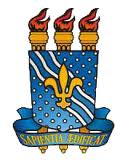 UNIVERSIDADE FEDERAL DA PARAÍBACENTRO DE CIÊNCIAS HUMANAS, LETRAS E ARTESDEPARTAMENTO DE CIÊNCIAS SOCIAIS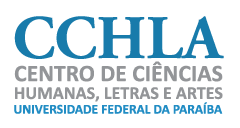 